This brochure is designed to help you 		FCTS’s Title VI Policy				What Discrimination is prohibited by understand your rights under Title VI of the 	              It is the Fairfield County Transit System’s		FCTS’s Title VI Program?Civil Rights Act of 1964.				policy that no person shall be excluded from	Discrimination under the FCTS’s Title VI							participation in, denied the benefit of, or 		program is an action or inaction, Fairfield County has provided public		subjected to discrimination under any of its		intentional or not, through which any transportation services to its residents since 	programs or activities based on race, color, 	intended beneficiary, solely because of 	1984. The Fairfield County Transit System 		national origin, age, sex, disability, religion,	race, religion, color, national origin, sex, provide the transportation services. It is a 		or language regardless of whether those		age, disability, income status, or retaliationfare paying public system with all 			programs and activities are Federally funded	has been otherwise subjected to unequal passengers having to pay or have their fares 	or not.							treatment or impact under any FCTS paid for by some other person or entity. 									program or activity.  		Fairfield County and the Fairfield County 		We will work diligently to ensure complianceTransit System (FCTS) is a sub-recipient of 		with Title VI requirements. Fairfield County	Discrimination based on the grounds statedfederal financial assistance from the South 		and its departments are committed to		above limit the opportunity for individualsCarolina Department of Transportation 		maintaining the public’s trust by ensuring		and groups to gain equal access to services(SCDOT). Any entity receiving federal		that our citizens receive quality services that	and programs. In administering federallydollars, either directly from the Federal 		are always free of discrimination.			assisted programs and activities, the FCTSTransit Administration (FTA) or indirectly									cannot discriminate either directly or through the South Carolina Department of		This policy applies to all operations of the 		through contractual or other means by:Transportation (SCDOT), must not 			Fairfield County Transit System and anyone		• Denying program services or benefits;discriminate based on factors which include,	who acts on their behalf.				• Providing different program services orbut are not limited to race, ethnicity, age, 									  other benefits, or providing them in a religion, disability status or gender. As such,	Fairfield County Transit System			  manner different from that provided toFCTS must comply with Title VI of the Civil		is committed:					  others;				 Rights Act of 1964 and other non-			• To ensure that the level and quality of services 	• Segregating or separately treating discrimination statutes, regulations, and		   is provided in a nondiscriminatory manner;              individuals or groups in any mannerauthorities. 						• To promote full and fair participation in		  related to the receipt of any program 								   transportation decision-making without regard	  service or benefit;What is Title VI?	                                                            to race, color, or national origin;			• Restricting in any way the enjoyment of					                           • To ensure meaningful access to transit-related	  any advantage or privilege enjoyed by 	 Title VI of the Civil Rights Act of 1964 is the		   programs and activities by persons with 		  others receiving any program services or	   Federal Law that protects individuals and		   limited English proficiency; and			  other benefits;		   groups from discrimination based on their 		• To take corrective and remedial action to		• Denying person(s) the opportunity to race, color, and national origin in programs 	   prevent discriminatory treatment of any 		  participate in a program through theand activities that receive Federal financial 	   beneficiary based on race, color, or national	  provision of services, or affording the assistance. However, FTA’s reference to 		   origin.						  opportunity to do so differently from Title VI includes other Civil Rights provisions								  those afforded others; and 	of Federal statutes and related authorities to	Title VI Compliance				• Denying person(s) the opportunity to the extent that they prohibit discrimination 		 FCTS has effectively implemented the Title VI 	  participate as a member of a planning,in programs and activities receiving Federal	 requirements or can demonstrate that every	  advisory or similar body.financial assistance.					 good-faith effort toward achieving this end has 							 been made.Who may file a Title VI complaint? A Title VI complaint may be filed by any      individual who alleges he/she has been subjected to discrimination or adverse impact under any FCTS program or activity based on race, religion, color, national origin, sex, age, disability, income status or retaliation.What information is included in a Title VI complaint? A signed, written Title VI complaint must be filed within 180 days of the date of the alleged act of discrimination. The complaint should include the following information: • Your name, address, and telephone number. If you are filing on behalf of another person, include their name, address, telephone number and your relationship to the complainant (e.g., friend, attorney, parent, etc.) • The name and address of the agency, program, or department that you believe discriminated against you. • A description of how, why, and when you believe you were discriminated against. Include as much background information as possible about the alleged acts of discrimination • The names of individuals whom you allege discriminated against you, if you know them. • The names of any persons or witnesses, if known that can be contacted for additional information to support your allegations.• Your signature.For details of FCTS’s Title VI Plan and complaint process, please visit our Web site at: www.fairfieldsc.com“Simple justice requires that public funds, to which all taxpayers of all races contribute, not be spent in any fashion which encourages, entrenches, subsidizes or results in racial discrimination.” 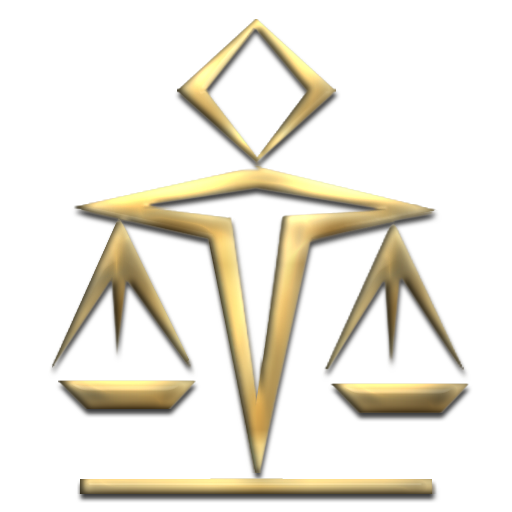 President John F. Kennedy, in his message calling for the enactment of Title VI, 1963How can I file a discrimination complaint?If you believe that FCTS has discriminated against you or others protected by Title VI, you may file a complaint. Complaints may be filed with any of the following person: Fairfield County Governmentc/o County Administrator’s Office Post Office Drawer 60 Winnsboro, SC 29180Telephone:803.815.4002 E-mail: jason.taylor@fairfield.sc.govSouth Carolina Department of Transportation Office of Business Development and Special Programs Attention: Title VI Coordinator Post Office Box 191 Columbia, SC 29202-0191 803.737.5095 TEL 803.737.2021 FAXFAIRFIELD COUNTYTRANSIT SYSTEMYour Rights UnderTitle VIof the Civil Rights Act of 1964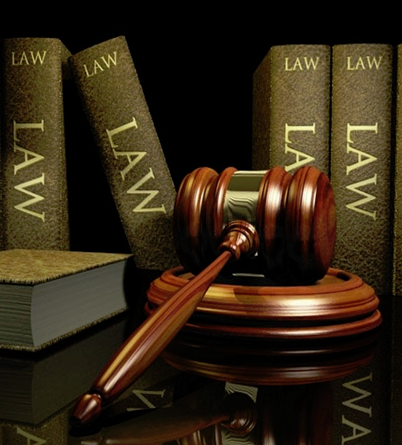 “No person in the United States shall, on the ground of race, color, or national origin, be excluded from participation in, be denied the benefits of, or be subjected to discrimination under any program or activity receiving Federal financial assistance.” (42 U.S.C. 2000d)